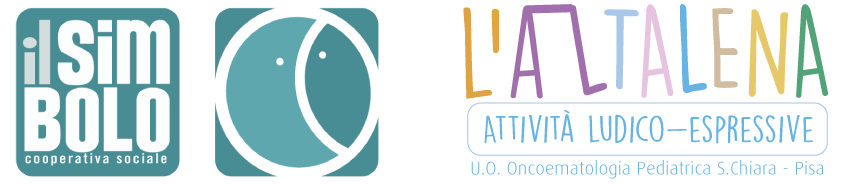 Compila il modulo: ti aiuteremo ad organizzare il tuo evento di raccolta fondi Di che iniziativa si tratta?……………………………………………………………………………………………………………………………………………………………………………………………………………………………………………………………………………………………………………………………………………………………………………………………………………………………………………………………………………………………………………………………………………………………………………………………………………………………………………………………………………………………………………………………………………………………………………………………………………………………………………………………………………………………………………………………………………………Luogo dell’evento ……………………………………………………………………………………………………………………..CAP………………… Prov…………..……Data svolgimento: ……………………………………………………Organizzato da: ………………………………………………………………………………………………………………………………………………………………………………………Persona da contattare: Nome ………………………………………………Cognome ………………………………………………Telefono …………………………………………………………email ………………………………………………………………Puoi scegliere di stampare il materiale informativo autonomamente o fartelo inviare.In questo caso dicci a quale indirizzo possiamo inviarlo:Nome …………………………………………………………………………… Cognome …………………………………………………………………………c/o …………………………………………………………………………………………………………………………………………………………………………………………………………………………Via…………………………………………………………………..…………………………………………………………………………n°………………… CAP…………………………Città ……………………………………………………………………… Provincia…………………………………………………………………………Telefono…………………………………………………..………………………………………………….email……………………………………………………………………………………………………….…Una volta compilato, inviaci questo modulo:Via Posta o di persona a: Cooperativa Sociale Il Simbolo, via dei Cappuccini 2b, 56121 Pisa (PI)Via email a: progettoaltalena@ilsimbolo.itVia whatsapp a: 3491622758 (Sara)*Consenso al trattamento dei dati personali:I dati personali sono trattati, con modalità elettroniche e cartacee, dalla Cooperativa Sociale Il Simbolo (Titolare del trattamento) per l’espletamento di tutte le operazioni connesse alle donazioni, per la promozione di iniziative e progetti e per l’invio delle comunicazioni, con il consenso della persona al conferimento dei propri dati.
I dati sono trattati nel rispetto del Decreto Legislativo 30 giugno 2003, n. 196 e del GDPR (Regolamento UE 2016/679).I dati sono conservati fino alla revoca del consenso che potrà essere richiesta in ogni momento. Per esercitare i diritti di cui agli art. 15-21 del Regolamento Europeo 679/2016 (accesso ai dati, rettifica, cancellazione, limitazione o opposizione al trattamento) può scrivere a segreteria@ilsimbolo.it